GYRRU AR FUSNES Y BRIFYSGOL 
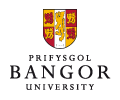 SYLWER: Rhaid i yrwyr fod yn 21 oed o leiaf (25 ar gyfer bysiau mini) a rhaid iddynt fod yn meddu ar Drwydded Yrru ddilys lawn y Deyrnas Unedig (neu un sy'n cael ei chydnabod yn y Deyrnas Unedig) am o leiaf dwy flynedd oni chytunir fel arall â Swyddog Yswiriant y Brifysgol. Cewch ragor o wybodaeth yn DV1: Taflen Wybodaeth Cymeradwyo’r Gyrrwr.Awdurdodiad CYCHWYNNOL y Gyrrwr Rhaid i'r FFURFLEN HON gael ei chwblhau cyn i aelodau staff neu fyfyrwyr yrru cerbyd (sy’n eiddo i Goleg neu Wasanaeth neu sy’n gerbyd neu’n fws mini sydd ar brydles neu ar log) ar fusnes y brifysgol. Bydd hyn yn golygu bod angen manylion o drwydded yrru cerdyn-llun yr unigolyn. Rhaid rhoi copi o’r Ffurflen wedi’i llofnodi, sy’n manylu pa gategori o gerbydau y gall yr unigolyn eu gyrru, i’r gyrrwr (gweler tudalen 3), a bydd y ffurflen wreiddiol yn cael ei chadw gan y Coleg / Gwasanaeth.GWIRIO TRWYDDEDAU GYRRU YN FLYNYDDOL Yn dilyn yr awdurdodiad cychwynnol, rhaid gwirio trwyddedau gyrru pob aelod staff neu fyfyriwr sy'n gyrru ar fusnes y brifysgol yn flynyddol. Bydd hyn yn golygu ei bod yn ofynnol i’r gyrrwr gyflwyno Crynodeb DVLA o’u trwydded yrru: https://www.gov.uk/view-driving-licence. Mae cofnodi cadarnhad ar daenlen bod y Gwiriad Trwydded Yrru Blynyddol wedi cael ei gynnal, a bod unrhyw ardystiadau neu bwyntiau cosb wedi cael eu gwirio gan Swyddog Yswiriant y Brifysgol, yn ddigonol.  Datganiad y GyrrwrOs gofynnir imi yrru fel rhan o'm gwaith yn y brifysgol ac / neu os byddaf yn gyrru cerbydau fel y manylir ar fusnes y brifysgol, byddaf yn cwrdd â’r Cyfrifoldebau Gyrrwr ‘cyffredinol' ac 'iechyd' canlynol:Cyffredinol:dim ond yn gyrru ar fusnes y brifysgol os wyf wedi cael fy awdurdodi’n benodol i wneud hynny a’i bod yn gyfreithlon imi wneud hynny;dim ond yn defnyddio cerbydau sy’n eiddo i’r brifysgol / ar brydles ganddi / ar log ganddi ar gyfer busnes y brifysgol;yn peidio ag ysmygu mewn unrhyw gerbyd sy’n eiddo i’r Brifysgol / ar brydles ganddi / ar log ganddi;dim ond yn gyrru ac / neu dynnu trelar os oes gennyf Drwydded Yrru sydd â’r categorïau priodol arni a bod gennyf y cymhwysedd a’r profiad angenrheidiol;yn cyflwyno fy nhrwydded yrru i'w hadolygu yn flynyddol o leiaf ac ar gais;yn rhoi gwybod am unrhyw newidiadau e.e. 'Pwyntiau Cosb / Codau Ardystiad' i'r unigolyn priodol ar unwaith;yn gwneud gwiriadau diogelwch cyffredinol ar y cerbyd, e.e. teiars, goleuadau, dŵr fel bo angen;yn gyrru’n unol â Rheolau’r Ffordd Fawr a Llawlyfr Diogelwch y Brifysgol i Yrwyr a Theithwyr;yn peidio â chamddefnyddio nac ymyrryd â dim byd sydd wedi ei ddarparu at ddibenion iechyd a diogelwch;yn mynd i'r afael â diffygion yn ymwneud â’r cerbyd yn brydlon ac yn briodol ac yn hysbysu eraill yn ôl yr angen e.e. yn rhoi gwybod am ddiffygion â cherbydau o eiddo'r Colegau / Gwasanaethau neu sydd ar brydles ganddynt;yn rhoi gwybod am bob damwain / digwyddiad wrth yrru yn unol â phroses y Brifysgol o Adrodd am Ddamweiniau a Digwyddiadau. Cysylltiedig ag Iechyd:yn cadw golwg ar fy iechyd fy hun; yn rhoi gwybod i’r Rheolwr Llinell / Goruchwyliwr ac Ymarferydd Iechyd Galwedigaethol (y staff) ar unwaith am unrhyw gyflyrau meddygol a all achosi salwch sydyn ac / neu sy'n effeithio ar olwg, ymwybyddiaeth neu ganolbwyntio ac a allai fy rhoi i neu eraill mewn perygl pan fyddwyf yn gyrru; darllen y wybodaeth sy'n dod gyda meddyginiaethau i sicrhau ei bod yn ddiogel gyrru ar ôl eu cymryd;rhoi gwybod i'r Rheolwr Llinell / Goruchwyliwr ac / neu Ymarferydd Iechyd Galwedigaethol am gyflyrau meddygol y mae’n rhaid hysbysu’r DVLA amdanynt, e.e. diabetes, anhwylderau'r galon a niwrolegol, trafferth cysgu, problemau gweld, alcohol a chyffuriau, materion iechyd meddwl.  (Cysylltwch â’r Ymarferydd Iechyd Galwedigaethol ac / neu ewch i wefan y DLVA www.dvla.gov.uk); cydweithredu yn unol â'r cyfarwyddiadau â Gweithdrefnau'r Brifysgol ar Asesu Iechyd; LlofnodRwy'n cadarnhau y byddaf yn cadw at y Cyfrifoldebau i Yrwyr uchod ac nad oes gennyf, ar adeg llofnodi'r ddogfen hon, unrhyw gyflwr meddygol hysbys a allai effeithio ar fy ngallu i yrru'n ddiogel. Rwyf hefyd yn cadarnhau y byddaf yn rhoi gwybod ar unwaith i'm Rheolwr Llinell  / Goruchwylydd ac / neu Ymarferydd Iechyd Galwedigaethol (fel bo'n briodol) am unrhyw newidiadau i'm Trwydded Yrru, e.e. pwyntiau cosb, ardystiadau a chyflyrau meddygol a allai effeithio ar fy ngallu i yrru'n ddiogel:  Enw:Teitl (staff/myfyriwr):Teitl (staff/myfyriwr):Rheolwr Llinell:Coleg / Ysgol / Gwasanaeth:Coleg / Ysgol / Gwasanaeth:Rhif y Drwydded Yrru a Dyddiad ei Chyhoeddi:Dyddiad Pasio’r Prawf:Gwlad dyroddi'r drwydded:Categorïau'r drwydded yrru:Categorïau'r drwydded yrru:Categorïau'r drwydded yrru:Dros dro:Dros dro:Dros dro:Nodwch os ydy wedi'i gyfyngu i gerbydau awtomatig yn unig:YDYNAC YDYGwaharddiadau:Pwyntiau Cosb / Codau Ardystiad:Enw'r GyrrwrLlofnod:Dyddiad:Gwiriwyd y drwydded gan: Llofnod:Dyddiad:Awdurdodwyd i Yrru (rhestrwch y mathau o gerbydau gan gynnwys trelars) - rhaid egluro os cyfyngir i gerbydau awtomatig:Awdurdodwyd i Yrru (rhestrwch y mathau o gerbydau gan gynnwys trelars) - rhaid egluro os cyfyngir i gerbydau awtomatig:Dyddiad:LefelGOFYNION AWDURDODI’R Math o Gerbyd(au) 1Ceir ar LogRhaid i’r Gyrrwr gyflwyno eu Trwydded Yrru i’w harchwilio’n flynyddol.  Rhaid i'r gyrrwr fod yn 21 mlwydd oed o leiaf.Rhaid i'r Drwydded Yrru fod yn Ddilys yn y Deyrnas Unedig, ym meddiant y gyrrwr am o leiaf 2 flynedd, yn glir o Bwyntiau Cosb / Codau Ardystiad ac yn cynnwys y Categori Cerbyd angenrheidiol ar y Drwydded. Mae'r gyrrwr yn llofnodi i gadarnhau y bydd yn gyrru yn unol â Rheolau'r Coleg / y Gwasanaeth, yn bodloni'r lleiafswm o ofynion iechyd  (safon y DVLA) ac y bydd y cerbyd sydd i'w ddefnyddio wedi'i yswirio'n briodol ar gyfer defnydd busnes, yn addas i'r ffordd fawr ac yn gyfreithlon, wedi'i drethu ac wedi pasio prawf MOT.2Ceir ‘sy’n Eiddo / ar Brydles’ gan Goleg / Gwasanaeth neu Gerbydau sy’n deillio o Geir (gan gynnwys ceir trydanLefel 1 AC UWCH Rhaid i’r Coleg / Gwasanaeth wneud y canlynol:Cynnig unrhyw gyfarwyddyd penodol sydd ei angen i weithredu'r cerbyd, gan gynnwys sut i gynnal Archwiliadau o’r Cerbyd gan y Gyrrwr.Cynnig cymorth / cyfarwyddyd i’r gyrrwr allu ymgyfarwyddo â'r cerbyd(au).3Cerbydau Mwy: Cludwyr Pobl (Cerbydau Amlbwrpas hyd at 9 sedd), Faniau Transit, Tryciau, Cartrefi SymudolLefel 2 AC UWCH Rhaid i’r Coleg / Gwasanaeth wneud y canlynol:Awdurdodi gyrwyr ar gyfer cerbydau o'r fath yn unig os ydynt yn fodlon y gallant eu gyrru a'u gweithredu'n ddiogel.4Bysiau mini (dros 8 sedd ond dim mwy nag 16 o deithwyr a’r gyrrwr).  Yn cynnwys Cerbydau Amlbwrpas, 10 sedd ac uwch, h.y. 9 teithiwr + 1 gyrrwrAwdurdodiad yn unol â Safon Polisi Diogelwch Bws Mini (25 oed o leiaf ynghyd â Hyfforddiant Gyrrwr Bws Mini MIDAS neu gwrs arall a gymeradwyir gan y DVLA).5Cerbydau Arbenigol (e.e. Land Rovers)Lefel 3 AC UWCH Rhaid i’r Coleg / Gwasanaeth wneud y canlynol:Gwirio, trwy Asesiad Gyrrwr, bod y gyrrwr yn gymwys i yrru a gweithredu'r cerbyd ac yn gallu cynnal Gwiriadau Gyrrwr.Ôl-ddodiad 'T' (trelar)Lefel 3 AC UWCH: gall y gyrrwr gael ei awdurdodi i Dynnu Trelars yn unol â’r amodau canlynol:Bod ganddynt y Categori angenrheidiol ar eu Trwydded Yrru.Eu bod yn defnyddio cerbydau, trelars a llwythi penodedig yn unig wrth dynnu.Eu bod wedi cael eu hasesu er mwyn cadarnhau eu cymhwysedd i wneud y canlynol:gyrru wrth dynnu, 'cysylltu', archwilio'r trelar a'r pwyntiau allweddol, sicrhau llwythi, adnabod capasiti llwythi ar gyfer mathau o drelars a cherbydau a'u capasitiÔl-ddodiad 'Oddi ar' (oddi ar y ffordd)Gellir awdurdodi gyrwyr Lefel 3 AC UWCH i yrru 'oddi ar y ffordd' yn unol â’r amodau canlynol:Eu bod wedi cael eu hasesu ar allu a chymhwysedd i yrru oddi ar y ffordd.Eu bod wedi cael eu hawdurdodi ar gyfer cerbydau neu fathau o gerbydau penodol.Eu bod wedi cael eu hawdurdodi ar gyfer mathau o dir (h.y. glan y môr, caeau, llethrau ac ati).